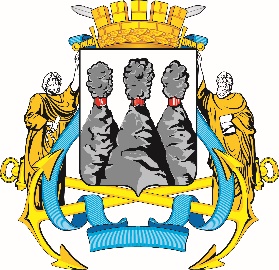 ПОСТАНОВЛЕНИЕВ соответствии с Решением Городской Думы Петропавловск-Камчатского городского округа от 31.10.2013 № 145-нд «О наградах 
и почетных званиях Петропавловск-Камчатского городского округа» и протоколом заседания Комиссии Городской Думы Петропавловск-Камчатского городского округа по наградам от 17.01.2023 № 1ПОСТАНОВЛЯЮ:за значительный вклад в развитие бухгалтерской деятельности на территории Петропавловск-Камчатского городского округа в результате многолетнего добросовестного труда, высокого уровня профессионализма и в связи с 50-летием со дня рождения наградить Почетной грамотой Городской Думы Петропавловск-Камчатского городского округа Курсакову Веронику Эдуардовну – начальника отдела бухгалтерского учета и отчетности – заместителя главного бухгалтера краевого государственного автономного учреждения «Отраслевой функциональный центр системы образования».ГОРОДСКАЯ ДУМАПЕТРОПАВЛОВСК-КАМЧАТСКОГОГОРОДСКОГО ОКРУГАПРЕДСЕДАТЕЛЬ19.01.2023 № 11О награждении Почетной грамотой Городской Думы Петропавловск-Камчатского городского округаПредседатель Городской Думы Петропавловск-Камчатского городского округаА.С. Лиманов